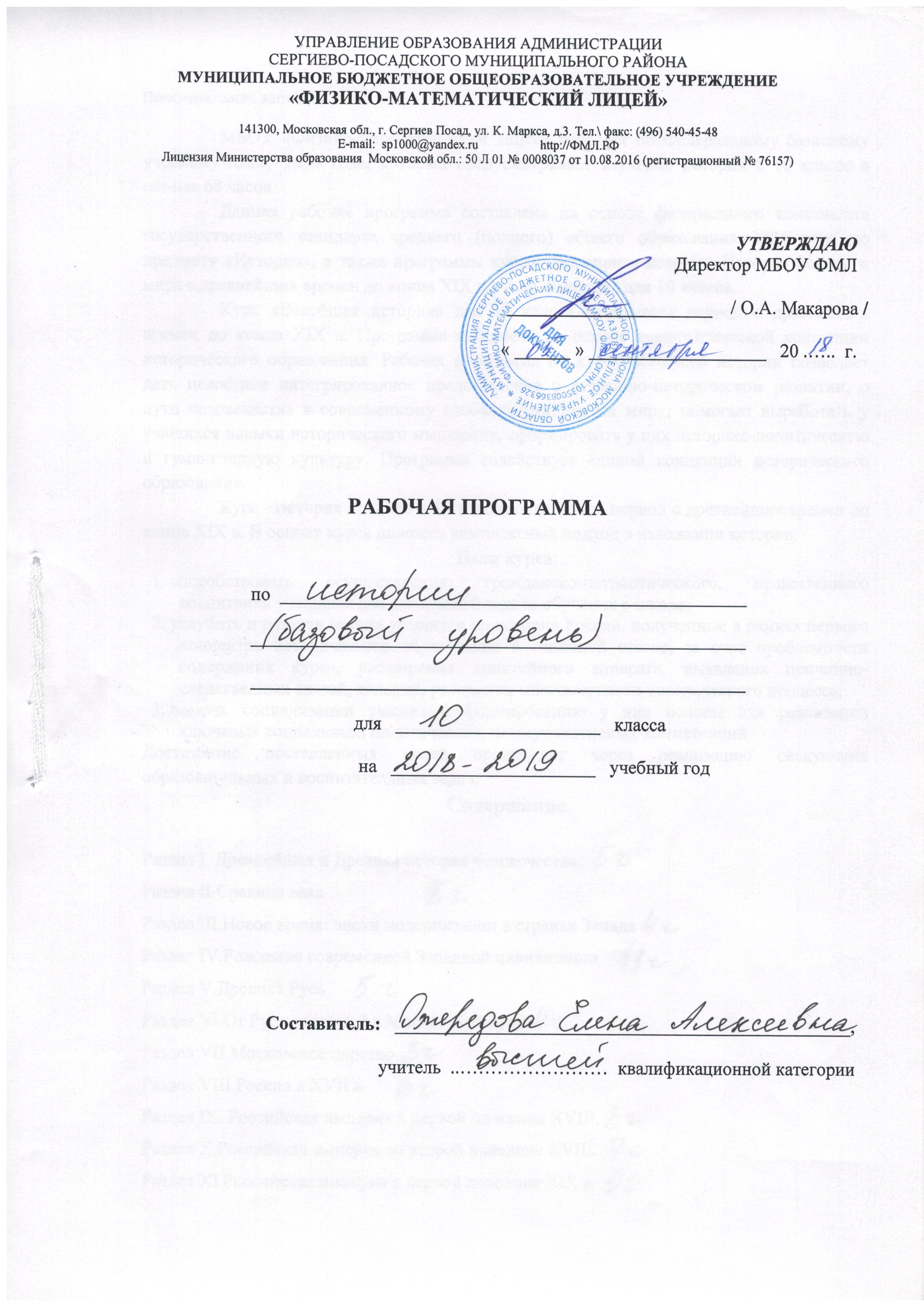 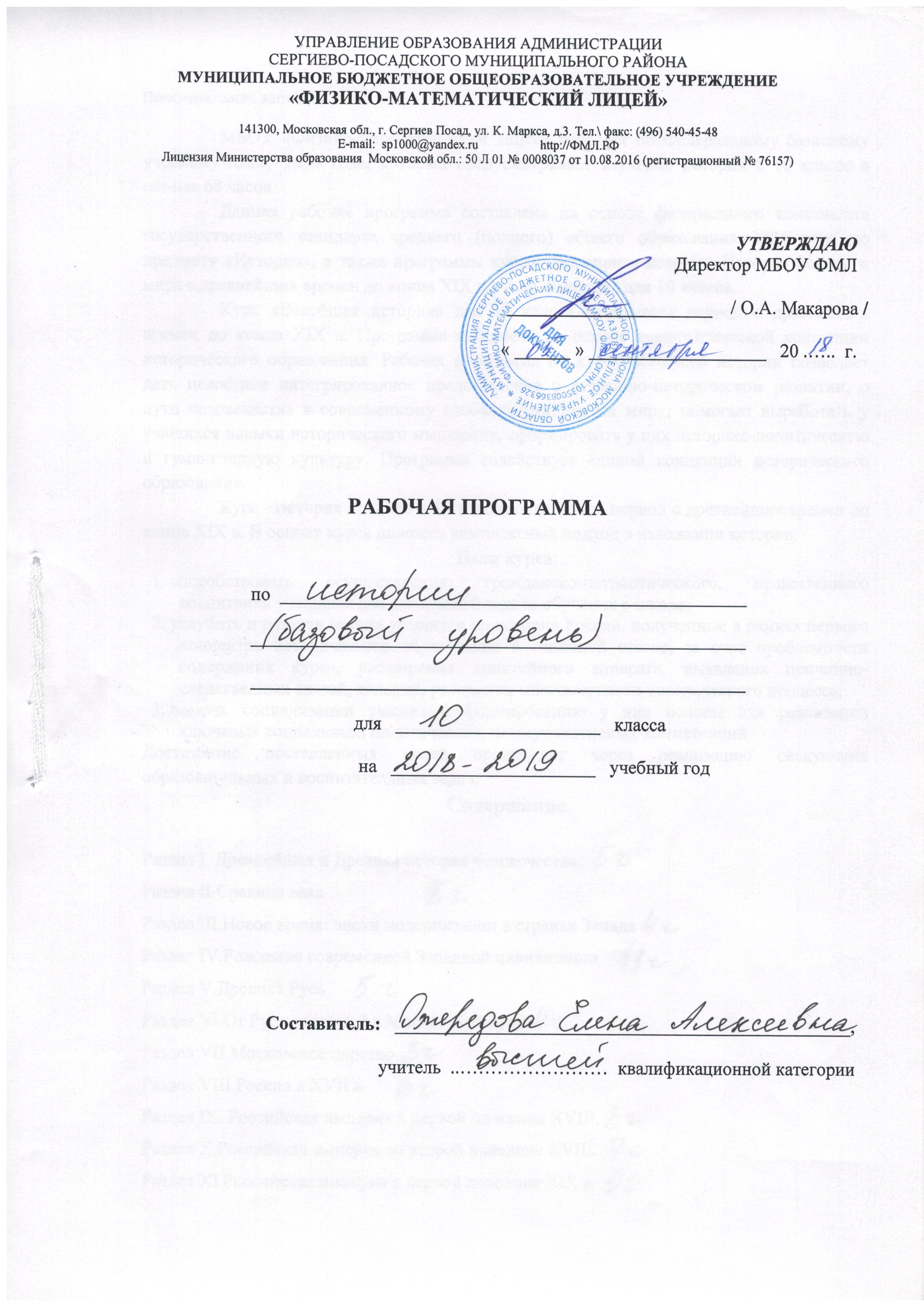 Пояснительная записка.Рабочая программа составлена в соответствии с учебным планом МБОУ ФМЛ.Данная рабочая программа составлена на основе федерального компонента государственного стандарта среднего (полного) общего образования 2004 года по предмету «История», а также программы курса «Всемирная история. История России и мира с древнейших времен до конца XIX в.» А.Ф. Киселёва для 10 класса.Курс «Всеобщая история» для 10 класса охватывает период с древнейших времен до конца XIX в. Программа построена на основе концентрической концепции исторического образования. Рабочая программа по курсу всеобщей истории позволяет дать целостное интегрированное представление о всемирно-историческом развитии, о пути человечества к современному глобализирующемуся миру; помогает выработать у учащихся навыки исторического мышления, сформировать у них историко-политическую и гуманитарную культуру. Программа содействует единой концепции исторического образования. Курс «История России» в 10 классе охватывает период с древнейших времен до конца XIX в. В основу курса положен комплексный подход в изложении истории.СодержаниеРаздел I. Древнейшая и Древняя история человечества.Раздел II.Средние векаРаздел III.Новое время: эпоха модернизации в странах ЗападаРаздел IV.Рождение современной Западной цивилизацииРаздел V.Древняя РусьРаздел VI.От Руси удельной к Московской РусиРаздел VII.Московское царствоРаздел VIII.Россия в XVII в.Раздел IX. Российская империя в первой половине XVIII.Раздел X.Российская империя во второй половине XVIII.Раздел XI.Российская империя в первой половине XIX в.Раздел XII.Российская империя во второй половине XIX в.Требования к уровню подготовки учащихся в 10-м классеЗнать/ Понимать:основные виды исторических источников;основные этапы и ключевые события истории России и мира с древности до конца XIX в., выдающихся деятелей отечественной и всеобщей истории;важнейшие достижения культуры и системы ценностей, сформировавшиеся в ходе исторического развития.Уметь:работать с хронологией;работать с историческим источником;работать с исторической картой;описывать исторические события и памятники культуры;анализировать, объяснять, оценивать исторические факты и явления;объяснять свое отношение к наиболее значительным событиям и личностям истории России и всеобщей истории, достижениям отечественной и мировой культуры, использовать приобретенные знания и умения в практической деятельности и повседневной жизни:понимать особенности современной жизни, сравнивая события и явления прошлого и настоящего;анализировать причины текущих событий в России и мире;высказывать свое отношение к современным событиям и явлениям, опираясь на представления об историческом опыте человечества;использовать знания об историческом пути и традициях народов России и мира в общении с людьми другой культуры, национальной и религиозной принадлежности.Календарно-тематическое планирование по курсу «История» 10 классРабочая программа ориентирована на работу с учебниками «История России» под редакцией А. Ф. Киселева, Н. И. Павленко. Изд. «Дрофа»2014 г., Всеобщая история» под ред. О. В. Волобуева, А. А. Митрофанова, М. В. Пономарева. Изд. «Дрофа» 2014 г. № п/пТема урокаДата по плану 10 «а»Дата по факту 10 «а»Дата по плану 10 «б»Дата по факту 10 «б»1Древнейшая история человечества  2ЦивилизацииДревнего  Востока3АнтичноеСредиземноморье4Античная цивилизация иварварский мир5Первые векахристианства6Европа в РаннееСредневековье(V-X вв.)7СредневековаяЕвропа в XI – XV вв.8Искусство илитература Западной Европы в V – XIII вв.9Византийская империя ивосточно- христианскиймир10Предыстория народов России11Русь в IX- первой половине   XII в.12Расцвет  и упадок Древней Руси13Русские земли в начале удельного периода14Русь и Орда.15Возвышение Москвы16Создание державы17Иван III – «государь всея Руси»18Проверочная работа по теме «Русь в  XIII - XV вв.»19Арабские  завоеванияи создание арабскогохалифата20Страны Ближнего,Среднего Востока и Балкан21Страны Южной, Во-Сточной и Центральной Азиив в  Средние века22Повторительно-обобщающий урок: «Древний мир. Средние века»23Политическая борьба в царствование Ивана IV24Реформы Избранной рады и опричнина Ивана Грозного: два пути строительства централизованного государства.25Россия в конце XVI в.26Смутное время в Московском государстве27Внутренняя политика28Внешняя политика России в XVII в29«Бунташный век»: антиправительственные выступления XVII столетия.30Культура и быт в XVII в.31Проверочная работа по теме «Россия в XVI -  XVII вв»32Европа в начале Нового времени. Эпоха Великих географических открытий33Государство и общество стран Западной Европы в XVI – XVII вв.34Эпоха Просвещения35Революции в XVIII столетии. Англия и её североамериканские колонии(американская революция)36От республики к империи Наполеона37От республики к империи Наполеона38Тенденции развития европейской культуры XIV – XVIII вв.39Северная война и начало реформ Петра I40Северная война и начало реформ Петра I41Обновленная Россия42Россия после Петра I (1725-1761)43Промышленный переворот и становление индустриального Запада. Изменения в сельском хозяйстве Англии. Начало промышленного переворота44Революции и реформы в XIXв45Революции и реформы в XIXв46Колониальная экспансия европейцев в Азии, Африке и Америке в XVI – XIX вв. Создание колониальных империй.47Колониальная экспансия европейцев в Азии, Африке и Америке в XVI – XIX вв. Создание колониальных империй.48Страны Западной Европы во второй половине XIX века49Внутренняя политика правительств в 1761-1801 гг50Внешняя политика России в 1761-1801 гг.51Основные черты социально-экономического развития России в 1725-1801 гг52Массовое движение и зарождение общественного движения в России XVIII века   53Основные направления развития культуры России в 1725-1801 гг54Европейская культура XIX века.55Повторение: «Всеобщая история с древнейших времен до конца XIX в»56Проверочная работа по теме «Россия в XVIII веке»57Общая характеристика периода Основные внутриполитические мероприятия правительств Александра I и Николая I58Внешняя политика России в 1801-1855 гг59Общественное движение в России в первой половине XIX в60Основные направления социально-экономич. развития империи в первой половине XIX в.61Основные направления развития культуры России первой половины XIX в.62Общая характеристика периода.  Великие реформы. Их значение и судьба.63Внешняя политика России в 1860-1880-е гг64Общественное движение России в 1860-1880-е гг65Основные тенденции социально-экономического развития пореформенной России66Основные направления развития культуры России во второй половине XIX в67Проверочная работа по теме «Российская империя XIX в.»68Итоговый урок по курсу69Резервные уроки. Защита проектов.70Резервные уроки. Защита проектов.СОГЛАСОВАНОна заседании МО( МО)  учителей_________________ циклаПротокол №____________  от _______________2018 г.Руководитель МО ___________Пахомова С.В.СОГЛАСОВАНОЗам. директора по УВР_______ Мрачковская Т.Г.« ____ » 	            2018 г.